	lfd. Nr.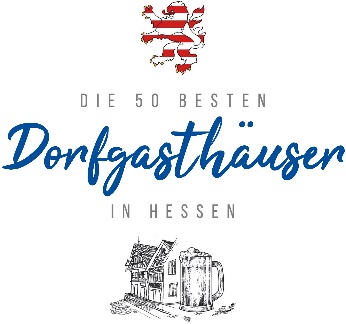 	(nicht vom Antragsteller auszufüllen)Anmeldeformular: 	Wettbewerb „Die 50 besten Dorfgasthäuser in Hessen“ Angaben zum Bewerber Name des Gasthauses (Landgasthof, Gastwirtschaft etc.):Anschrift des Gasthauses:Name, Vorname des Inhabers/ der Inhaberin:Anschrift des Inhabers/ der Inhaberin/ ggf. Ansprechpartner:Öffnungszeiten:Telefon:Email:Website:Kurzbeschreibung des Dorfgasthauses: „Wir stellen uns vor!“HistorieAnmerkungen:Ggf. eine Darstellung der Entwicklungsphasen (z.B. langjährige Familientradition,  Generations Weitergabe, Existenzgründung, o. ä.)Ist Ihr Betrieb ein Familienbetrieb?		 Ja    Nein Anmerkungen:Aktuelle BetriebsbeschreibungGröße (Gaststubenbereich, reines Speiselokal, Weinstube, abgrenzbare Räume, Festsaal, Außenbereiche, Biergarten, Sitzplätze, Gästezimmer)Personal:Kurzbeschreibung der PreiskriterienHinweise zum Ausfüllen: die Preiskriterien müssen für eine Teilnahme nicht alle erfüllt sein, es handelt sich lediglich um Vorschläge!Das bringen wir mit:1)  Wir leisten einen Beitrag zur Förderung regionaler Identität2)  Wir bauen auf den Gemeinschaftsgedanken und sind ein Faktor in der regionalen Wirtschaft3)  Wir sind Mehrwert für das Gemeinwesen4)  Wir setzen auf ein innovatives und kreatives oder traditionsbewusstes Konzept5)  Wir haben ein nachhaltiges GeschäftsmodellAnzahl der Anlagen (bitte durchnummerieren – keine Originale):	Übersicht über die beigefügten AnlagenFügen Sie beispielsweise bei: Veranstaltungsprogramm Bildmaterial (Gaststätte, Räume, Mitarbeiter, etc.) Öffnungszeiten Speise- und Getränkeangebot Wirtshauschronik evtl. Stellungnahme der Gemeinde, Bürger, Vereine(Von Ihnen Beigefügten Anlagen bitte ankreuzen oder ergänzen)Bitte keine Originale - Rückgabe kann nicht erfolgen! 	Mit den Teilnahmebedingungen erkläre ich mich einverstanden/ wir uns einverstanden. Die Teilnahmebedingungen können unter www.hessengasthaus.de  abgerufen, sowie unter gasthaus@dehoga-hessen.de  oder telefonisch unter XXX angefordert werden.Unser Betrieb besteht seit:      Bitte beschreiben oder nennen Sie beispielsweise:Gibt es einen Bezug zur Heimatidentität?Kulinarische Traditionspflege (Speisekarte – überwiegend regionale, überregionale, internationale Gerichte? Saisonale Spezialitäten?)Verwendung hessischer Brauererzeugnisse, regionaler Produkte?  (z.B. MGH, Ursprungskennzeichnungen)Direktvermarktung regionaler Produkte (teilweise/ überwiegende Verwendung von Produkten regionaler Erzeuger)Stellen Sie Eigenprodukte her? (z. B. Hausmetzgerei, Hausbrauerei, Hausbäckerei, Hausbrennerei, Winzer)Arrangieren Sie kulturelle Veranstaltungen? (z. B. Heimattheater, Mundart, Heimatpflege, Kirche und Wirtshaus, musikantenfreundliches Wirtshaus, Künstlertreff/ -auftritte)Beteiligung/Engagement an regionalen F&B-Kooperationen bzw. Aktionen (z.B. „Hessen à la carte“, „Wetterauer Landgenuss“, HessenForst (Wilde Wochen), o. ä.)Originelle und regionaltypische baulich-räumliche Ausstattung, authentischer regionaltypischer Bezug?Bitte beschreiben oder nennen Sie beispielsweise:Ist Ihr Betrieb ein Mittelpunkt des Gemeindelebens? Tragen Sie zur Förderung der Gemeinschaft bei? (Treffpunkt der örtlichen / regionalen Vereine? Stammtische? „Skatrunden“?)Arbeitgeber-/ Ausbildungsfunktion?Kooperationen mit Partnern aus der Region (z.B. Brauereien, Landwirte, Genossenschaften, Metzger, Bäcker, Tourismusverbände)Gibt es eine Zusammenarbeit mit dem örtlichen/regionalen Tourismusverband?Hat Ihr Betrieb eine überregionale Bedeutung? Ist Ihr Betrieb eines von vielen / einzige Heimatwirtschaft in der Region? Gibt es einen bedeutenden Arbeitgeber oder bedeutenden Auftraggeber/ Warenabnehmer?Beitrag zum positiven Image als Standortfaktor bei der Ansiedlung und Bindung von Unternehmen im ländlichen RaumBitte beschreiben oder nennen Sie beispielsweise:Bieten Sie Zusatzangebote für das Gemeinwesen an? Führen Sie soziale Veranstaltungen durch?    (z. B. Dorf-/ Gemeindefeste, Tanzveranstaltungen, Kochkurse)Fügt Ihr Betrieb zur Förderung des Dorflebens / zur Verbesserung der Lebensqualität für die Bürgerinnen und Bürger bei?Aspekte der DaseinsvorsorgeBürgerschaftliches/ehrenamtliches Engagement zum Erhalt bzw. Wiederaufbau der örtlichen Gastwirtschaft als Treffpunkt / Nukleus des GemeinschaftslebensBitte beschreiben oder nennen Sie beispielsweise:Wie sieht Ihr Betriebskonzept aus? /  Was machen wir besonders gut?Wie gehen Sie z. B. mit dem Generationenwechsel um? Umnutzung historischer Gebäude? Bündelung verschiedener Funktionen unter einem Dach (z.B. Einzelhandel, Postdienstleistungen, o.ä.)Einsatz zeitgemäßer KommunikationstechnikenBitte beschreiben oder nennen Sie beispielsweise:Besteht Ihr Betrieb über mehrere Jahre? Wird es in der Bevölkerung akzeptiert? Haben Sie ein Marketingkonzept? Wenn ja, wie sieht Ihr Konzept aus?Welche Auswirkungen hat Ihr Betrieb auf die Region?